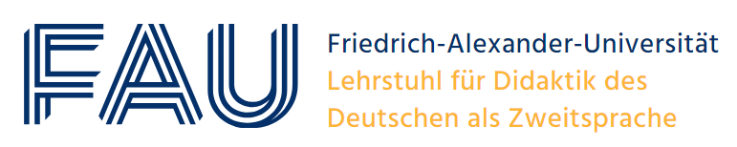 Bewerbung für die Teilnahme am Sommercamp 2024Ich bin darüber informiert, dass während des gesamten Zeitraums des Sommercamps (29.07.2024 – 09.08.2024) sowie an dem Seminar zur Vorbereitung des Sommercamps Präsenzpflicht besteht.Datum 					Unterschrift					Name, Vorname:  Name, Vorname:  Name, Vorname:  Name, Vorname:  Geburtsdatum: Matrikelnummer: Matrikelnummer: Matrikelnummer: Straße, Hausnr.: Straße, Hausnr.: Straße, Hausnr.: Straße, Hausnr.: PLZ, Wohnort: PLZ, Wohnort: PLZ, Wohnort: PLZ, Wohnort: Festnetz: Festnetz: Mobil: Mobil: Mail-Adresse: Mail-Adresse: Mail-Adresse: Mail-Adresse: Studiengang / Lehramt: Studiengang / Lehramt: Studiengang / Lehramt: Fachsemester: Fächerverbindung: Fächerverbindung: Fächerverbindung: Fächerverbindung: Fachsemester in DiDaZ: Fachsemester in DiDaZ: Fachsemester in DiDaZ: Fachsemester in DiDaZ: Sprachkenntnisse: Sprachkenntnisse: Sprachkenntnisse: Sprachkenntnisse: Motivation für die Teilnahme am Sommercamp; Vorerfahrungen; ergänzende Anmerkungen: Motivation für die Teilnahme am Sommercamp; Vorerfahrungen; ergänzende Anmerkungen: Motivation für die Teilnahme am Sommercamp; Vorerfahrungen; ergänzende Anmerkungen: Motivation für die Teilnahme am Sommercamp; Vorerfahrungen; ergänzende Anmerkungen: 